Year 1This week we have been looking at capacity and volume. Complete the following questions on this area. 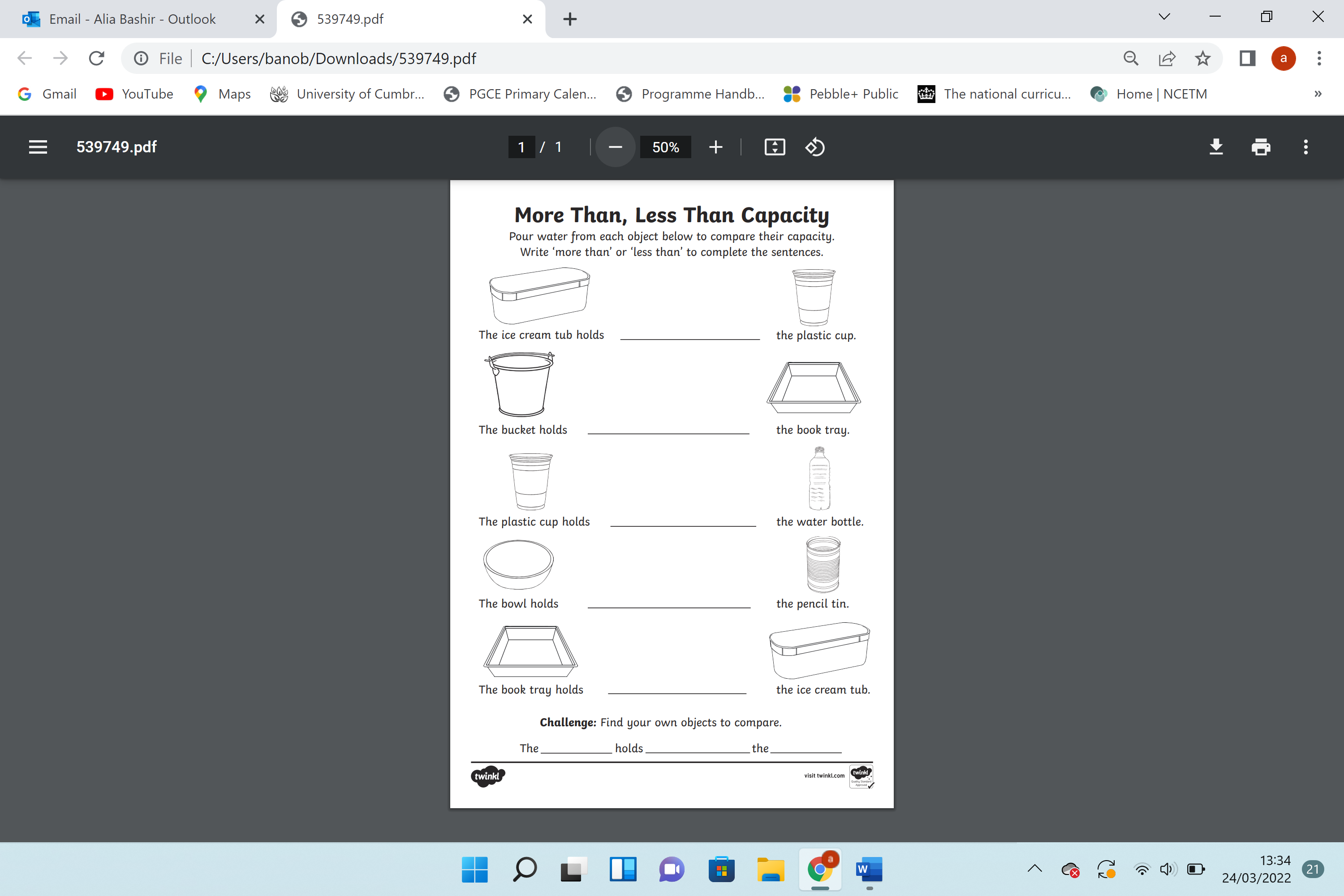 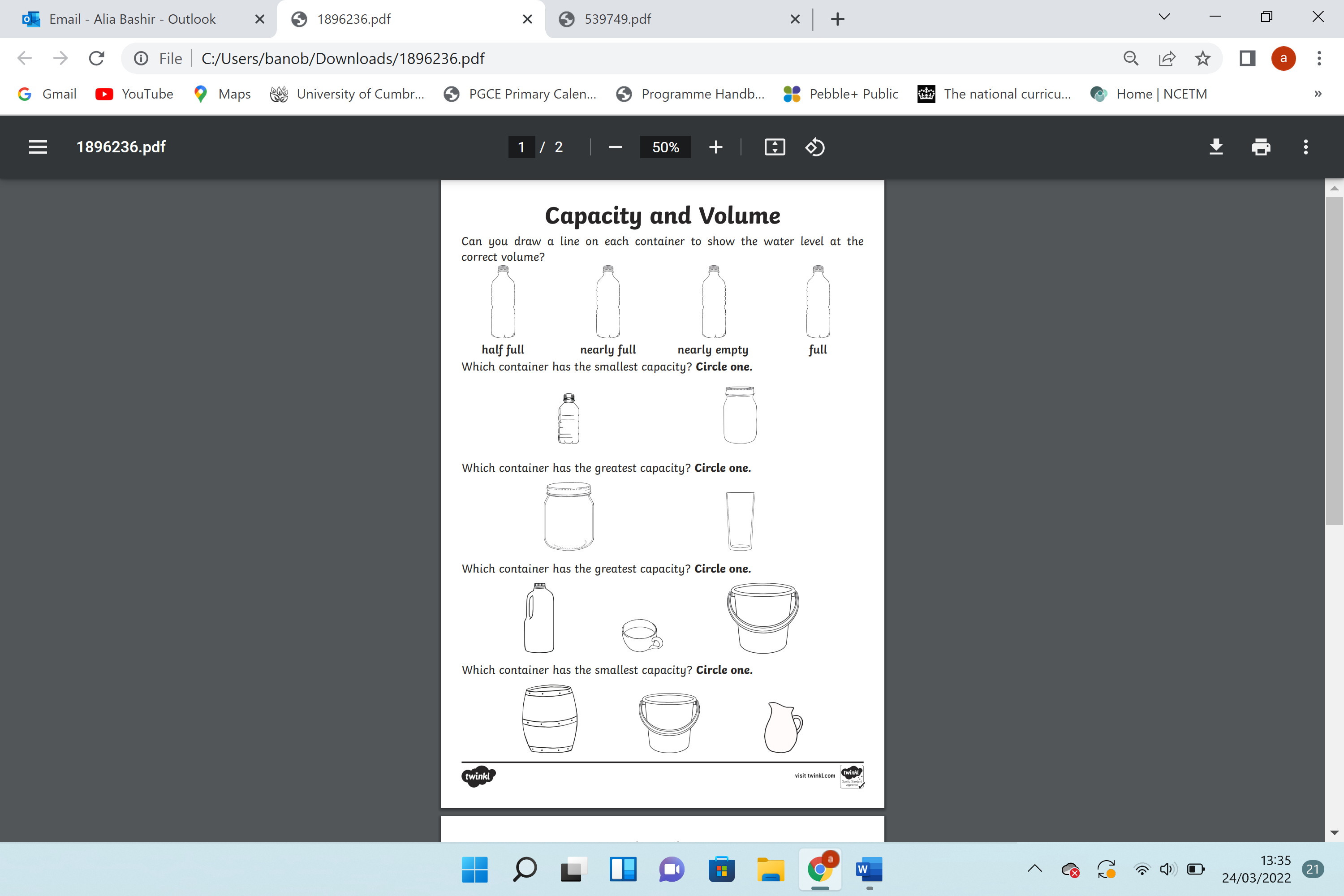 